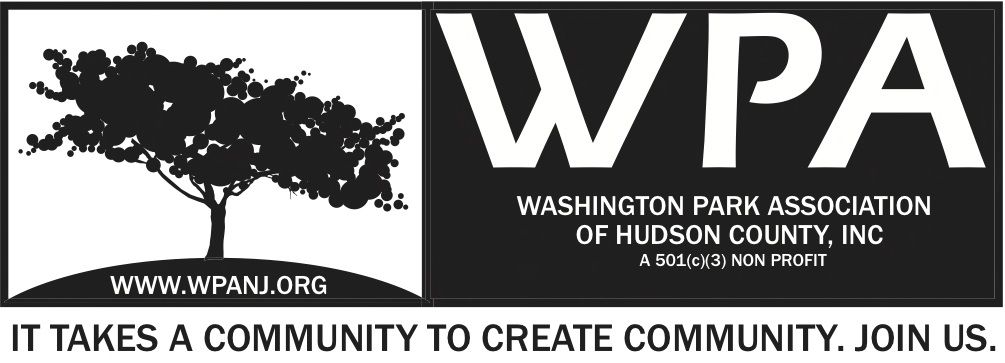 WPA Special Trustee Meeting Sustainable Jersey - GrantDecember 4, 2013Meeting Start Time 7:30pmAttendees:Nick CaballeroMory ThomasWendy PaulKatherine Crawford GrayVilma CabreraBob BoudreauLisa BlandoBeverly BrownCommittee Work Session for Sustainable Jersey Grant application.Reading/ working edits made per round table discussion.http://www.sustainablejersey.com/grants-resources/sustainable-jerseysmall-grants-program/Main discussion items:-Changes made to the original 9 to 9 document. -New Project name to be created. -Adjusting timeline to meet grant deadlines-Removed Arts component-Google document created to share and review for committee.Meeting adjourn 9:15pm